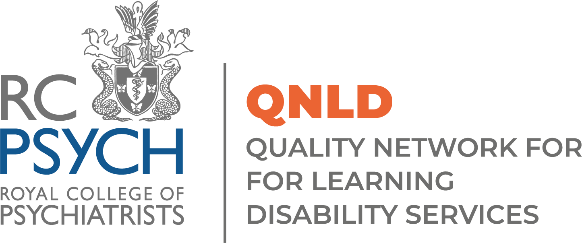 QNLD Special Interest Event ‘Unlocking Pathways’: Navigating legal challenges to discharge planning. Collaborative Strategies for Inpatient and Community Learning Disability TeamsMonday 8 July, 9.30 - 12.30 via Zoom Draft Programme To sign up to attend the event please fill in the booking form here09.30Welcome and & Introductions Dr Kiran Purandare, QNLD Advisory Group Chair & Consultant Psychiatrist, Central & North-West London NHS Foundation Trust  09.35Collaborative Strategies for clinically led, operationally enabled teams, using a service delivery framework within inpatient Learning Disability servicesAmy Shaw, Consultant Nurse, Lancashire and South Cumbria NHS Foundation Trust 10.05Navigating legal challenges to MHA 1983 discharge planning Neil Allen, Barrister, Senior Lecturer and Founder, 39 Essex Chambers, University of Manchester, LPS Law Ltd 10.35Break 10.50The Inpatient Journey Through ResearchDr Ceri Woodrow, Consultant Clinical Psychologist, Cheshire and Wirral Partnership NHS Foundation Trust11.20TALK TBC 11.50TALK TBC 12.30 Close 